Таблица применяемости основных типов свечей зажигания для отечественной техники 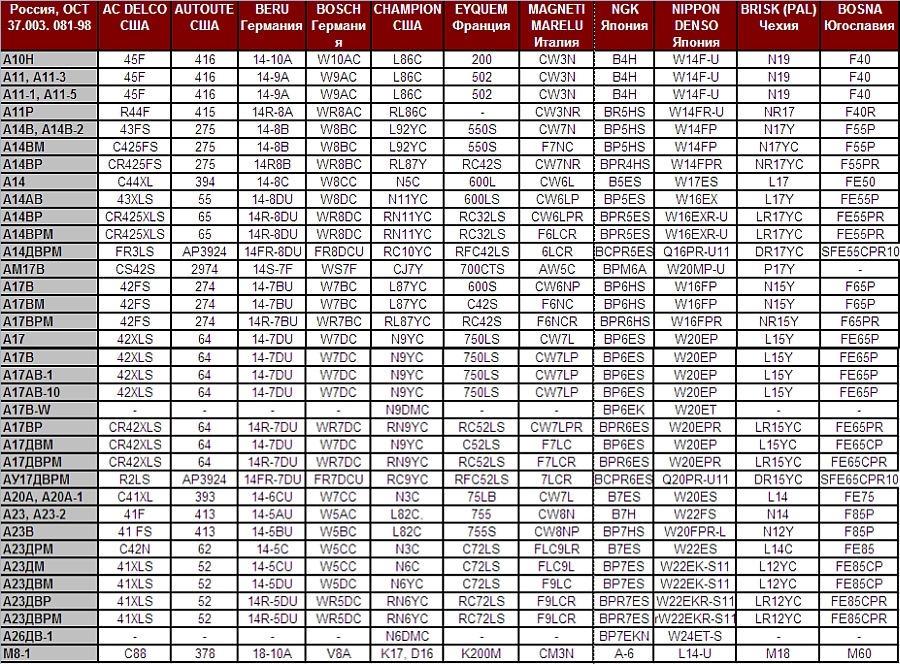 Расшифровки
Расшифровку обозначений свечей Bosch рассмотрим на примере WR7DCRПервый символ — обозначение резьбы.
W — резьба М14х1,25 с плоским уплотнительным седлом и размером под ключ 21 мм (обозначение SW21);
F — резьба М14х1,25 с плоским уплотнительным седлом и SW16;
М — резьба М18 с плоским седлом уплотнения и SW25;
Н — резьба М14х1,25 с конусным седлом уплотнения и SW16;
D — резьба М18х1,5 с конусным седлом уплотнения и SW21.
Второй символ
R — обозначает, что свеча имеет сопротивление для подавления радиопомех.
Третий символ
7 — Калильное число.
Четвертый символ — обозначение длины резьбы.
А — длина резьбовой части 12,7 мм, нормальное положение искры;
В — длина резьбы 12,7 мм, выдвинутое положение искры;
С — длина резьбы 19 мм, нормальное положение искры;
D — длина резьбы 19 мм, выдвинутое положение искры;
DT — длина резьбы 19 мм, выдвинутое положение искры и три электрода массы;
L — длина резьбы 19 мм, далеко выдвинутое положение искры.
Пятый символ — материал среднего электрода.
С — сплав никеля и меди;
S — серебряный средний электрод;
Р — платиновый средний электрод;
О — стандартная свеча с усиленным средним электродом.
Шестой символ — сопротивление обгорания. R = 1 кОм.На примере наших свечей — А17ДВРМ:
"А" — размерность резьбовой части, в данном случае М14х1,25
"17" — калильное число
"Д" — длина резьбовой части, в данном случае 19мм, (без буквы Д — 12,7мм.)
"В" — выступающий тепловой конус изолятора
"Р" — наличие резистора (сопротивление), необходимо чтобы не создавать электро-помех радио-аппаратуре и системам управления впрыском.
"М" — центральный электрод сделан из меди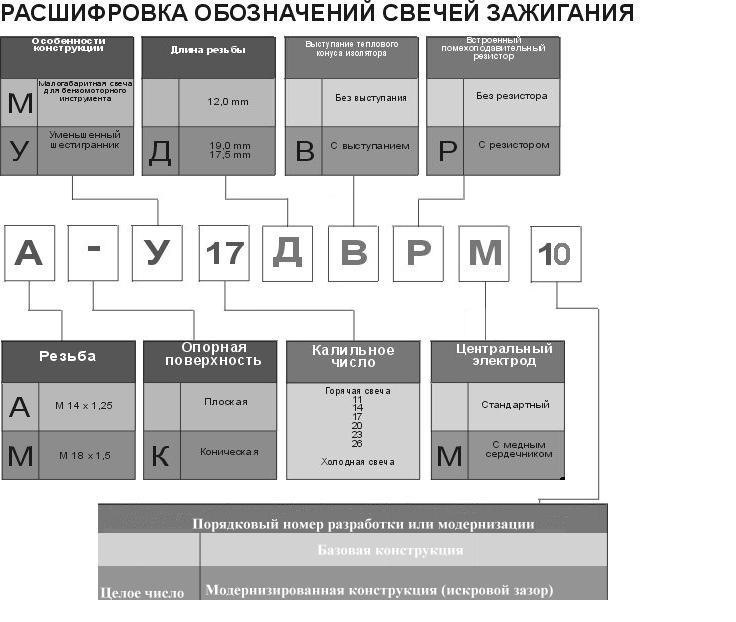 Зазор свечей зажигания:
Большой зазор хорошо влияет на воспламенение топлива, так как между контактами попадает очень много топливной и воздушной смеси, вероятность поджига которой очень велика.
К сожалению, при большом зазоре, вероятность обрыва искры намного больше. На высоких оборотах это проявляется как пропускание воспламенения в определенных цилиндрах (двигатель троит). Часто топливо взрывается уже в выхлопной системе и слышны хлопки.
Происходит это из за того, что энергии катушки не хватает что бы пробить большой зазор с такой большой скоростью (частотой) работы свечи.
з.ы — что бы увеличить искру, необходимо иметь провода и свечи с сопротивлением, но время ее горения становится меньше, по етому мы увеличиваем свечной зазор и время горения искры становиться больше. Оно того стоит.При маленьком зазоре искра будет очень мощная, но очень короткая. Из за малого доступа к топливо-воздушной смеси это может стать проблемой и свечи просто начнет заливать.
Проявляется это опять в том, что двигатель начинает троить.
На больших же оборотах очень вероятен поджиг дуги на свече. Из за короткого промежутка и больших оборотов, искра просто не успевает разорваться и между контактами образуется постоянный поток плазмы.
Это опасно, так как может привести даже к сгоранию катушки зажигания — по сути получается короткое замыкание на длительное время выхода (контактов катушки зажигания).
Двигатель тоже работает не стабильно на высоких оборотах и может даже заглохнуть (клинить).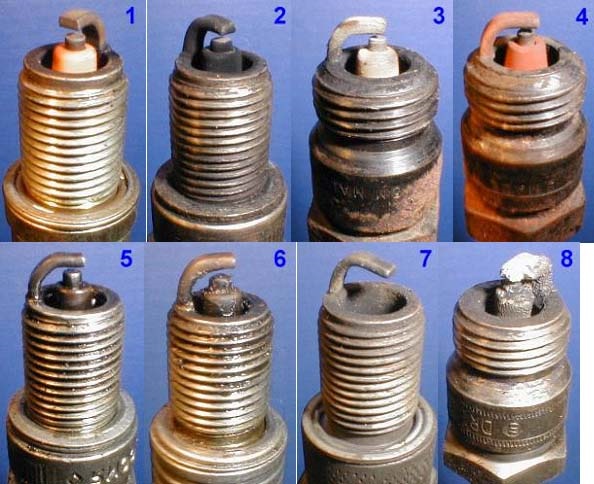 Диагностика работы двигателя по состоянию свечей зажигания
На фото №1 изображена свеча, вывернутая из двигателя, работу которого можно считать отличной. Юбка центрального электрода имеет светло-коричневый цвет, нагар и отложения минимальны. Полное отсутствие следов масла. Владельцу данного мотора можно только позавидовать, и есть чему: это экономичный расход топлива и отсутствие необходимости доливать масло от замены до замены.
Фото №2 — типичный пример свечи от двигателя с повышенным расходом топлива. Центральный электрод покрыт бархатисто-черным нагаром. Причин тому несколько: богатая воздушно-топливная смесь (неправильная регулировка карбюратора, угла опережения зажигания или неисправность системы впрыска), засорение воздушного фильтра.
Фото №3 — наоборот, пример чрезмерно бедной воздушно-топливной смеси. Цвет электрода от светло-серого до белого. Здесь есть повод для беспокойства. Езда на слишком обедненной смеси и при повышенных нагрузках может стать причиной значительного перегрева, как самой свечи, так и камеры сгорания, а перегрев камеры сгорания прямой путь к прогару выпускных клапанов.
№4 — юбка центрального электрода свечи имеет характерный красноватый оттенок. Этот цвет можно сравнить с цветом красного кирпича. Покраснение вызвано работой двигателя на низкокачественном топливе, содержащем избыточное количество присадок, которые имеют в своем составе металл. Длительное использование такого топлива приведет к тому, что отложения металла образуют на поверхности изоляции токопроводящий налет, через который току будет легче пройти, чем между электродами свечи, и свеча перестанет работать.
На фото №5 свеча имеет ярко выраженные следы масла, особенно в резьбовой части. Двигатель с такими свечами после длительной стоянки имеет обыкновение после запуска "троить" некоторое время, а по мере прогрева работа стабилизируется. Причина этого — неудовлетворительное состояние маслоотражательных колпачков. Налицо повышенный расход масла. В первые минуты работы двигателя, в момент прогрева, характерный бело-синий выхлоп.
№6 — свеча вывернута из неработающего цилиндра. Центральный электрод, его юбка покрыты плотным слоем масла, смешанного с каплями несгоревшего топлива и мелкими частицами от разрушений, произошедшими в этом цилиндре. Причина этого — разрушение одного из клапанов или поломка перегородок между поршневыми кольцами с попаданием металлических частиц между клапаном и его седлом. В данном случае двигатель "троит" уже не переставая, заметна значительная потеря мощности, расход топлива возрастает в полтора, два раза. Выход один — ремонт.
№7 — полное разрушение центрального электрода с его керамической юбкой. Причиной данного разрушения мог стать один из перечисленных ниже факторов: длительная работа двигателя с детонацией, применение топлива с низким октановым числом, очень раннее зажигание, и просто бракованная свеча. Симптомы работы двигателя такие же, как в предыдущем случае. Единственное, на что можно надеяться, так это на то, что частицы центрального электрода сумели проскочить в выхлопную систему, не застряв под выпускным клапаном, иначе тоже не избежать ремонта головки блока цилиндров.
№8 — последнее в этом обзоре. Электрод свечи оброс зольными отложениями, цвет не играет решающей роли, он лишь свидетельствует о работе топливной системы. Причина этого нароста — сгорание масла вследствие выработки или залегания маслосъемных поршневых колец. У двигателя повышенный расход масла, при перегазовках из выхлопной трубы сильное синее дымление, запах выхлопа похож на мотоциклетный.АВТОМОТОТЕХНИКА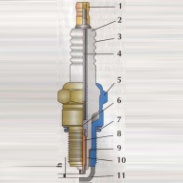 СВЕЧАЗАЗОРМОТОЦИКЛЫВосходА23В0,7СоваА17В0,7ИЖ-ПланетаА23В0,7ИЖ-ЮпитерА23В0,7ММВЗ-3.111А23В0,7ММВЗ-3.112А23В0,7МинскА17В0,7МТ-10А17В0,7ЯваА17В0,7ДнепрА14В0,5УралА14В0,5МОТОРОЛЛЕРЫ и МОПЕДЫВетерок, Тулица, ТуристА17В0,7Рига, Карпаты, ВерховинаА17В0,7ПУСКОВЫЕ ДВИГАТЕЛИ ТРАКТОРОВПД-10А110,85П-46М8-10,7ЛОДОЧНЫЕ МОТОРЫМосква 30ДА17ДВ0,7Москва З0ДА17ДВ-100,7Москва 25А17В0,7СНЕГОХОДЫБуранА17ДВ0,7МОТОТЕХНИКАБензопилыАМ17В0,5Средства малой механизации(мотоплуги, мотокультиваторы и т.д.)АМ17В0,5СТАЦИОНАРНЫЕ ДВИГАТЕЛИДвигатель электроагрегата АБ8СН305А0,6Компрессоры, турбоизоляционные иочистные машины, автогудронаторы(дв.ЗМЗ-404.10)А110,85Стационарные агрегаты электросварочные,передвижные электростанции(дв. ЗМЗ-403.10)А110,85Стационарные агрегаты с повышеннымитребованиями в отношении качестварегулирования и уровня радиопомех(дв. ЗМЗ-322.10)А110,85Стационарные двигатели СД-12,-16,-60СН3100,4ГАЗОМОТОКОМПРЕССОРЫ10ГКНСН4240,3ГМ-8СН4240,3ДРСН4410,3МК-8СН4360,3АВТОМОБИЛИ ВАЗ2101,-02,-03,-04,-05,-06,-07,-21А17ДВ0,5(год выпуска до 06.88)А17ДВ-100,5; 0,72104,-05,-06,-07А17ДВР0,51111,2104, -06 (БСЗ)А17ДВР0,72108,-09,-099,-10,-213 (БЭС)А17ДВРМ0,72108,-09,-099.-10 (ЭСУД)А17ДВРМ1ВАЗ РПД-311А26ДВ-10,6ВОЛГАГАЗ-21А110,85ГАЗ-24 (дв. ЗМЗ-24Д) и модификацииА17В0,7ГАЗ-3102 (дв. ЗМЗ-4022.10)А14Д0,7ГАЗ-31021,-022,-024,-029 (дв. ЗМЗ-4021.10)А14ВР0,8ГАЗ-31021,-023,-029, (дв. ЗМЗ-402.10)А14ВР0,8ГАЗ-31029 ((дв. ЗМЗ-4062.10)А14ДВР0,7ГАЗ-3302 ((дв. ЗМЗ-4061.10)А14ДВР0,7ГАЗ-3302 (дв. ЗМЗ-4025.10, ЗМЗ-4026.10)А14В-20,8ЗАЗ966, 968 и их модификацииА23-20,75МОСКВИЧ407, 408, 410, 412, 2140А20Д0,72141А17ДВ-100,7УАЗ31512 (дв. УМЗ-4178)А110,8531512 (дв. ЗМЗ-4021.10)А17В0,731514А110,8531516А110,8531519А110,853160А17В0,731601А17В0,7ГРУЗОВЫЕ АВТОМОБИЛИГАЗ41, 52, 53, 66, 71, 73А110,85307, 3402, 3403, 4905 и их модификацииА110,85ЗИЛ130, 131, 152, 157, 431, 433А110,85441, 495, 496, 508А110,85УАЗ396, 452, 2206, 3303. 3741А110,85АВТОМОБИЛИ С ЭКРАНИРОВАННОЙ СИСТЕМОЙ ЗАЖИГАНИЯЗИЛ130, 375 и их модификацииСН302А0,6130, 375 и их модификацииСН302Б0,6131, 135ЛМ и их модификацииСН307В0,5УАЗ452, 469 и их модификацииСН302Б0,6УРАЛУрал-375 и модификацииСН307В0,5АВТОБУСЫЛАЗ495, 499 и их модификацииА110,85ЛИАЗ677 и их модификацииА110,85ПАЗ3203, 3742 и их модификацииА110,85АВТОБУСЫКаВЗ685 и модификацииА110,85РАФ22038-02, 2203-01А14В-20,8